RAZPISNA DOKUMENTACIJA ZA JAVNI RAZPIS ZA PODELITEV KONCESIJE ZA PROJEKT ENERGETSKEGA POGODBENIŠTVA ZA ENERGETSKO SANACIJO OBJEKTA CŠOD »DOM BOHINJ«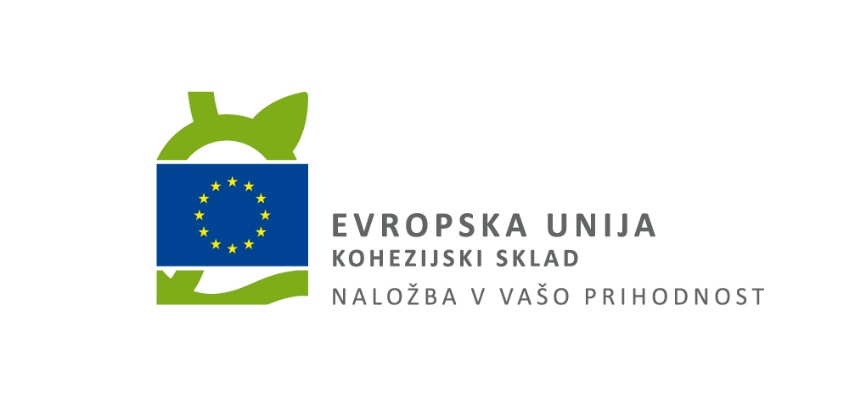 Operacija je sofinancirana v okviru »Operativnega programa Evropske kohezijske politike za obdobje 2014 - 2020«, prednostne osi 4 »Trajnostna raba in proizvodnja energije ter pametna omrežja«, tematskega cilja 4 »Podpora prehodu na nizkoogljično gospodarstvo v vseh sektorjih«, prednostne naložbe 1 »Spodbujanje energetske učinkovitosti, pametnega ravnanja z energijo in uporabe obnovljivih virov energije v javni infrastrukturi, vključno z javnimi stavbami, in stanovanjskem sektorju«, specifičnega cilja 1 »Povečanje učinkovitosti rabe energije v javnem sektorju«.VSEBINA RAZPISNE DOKUMENTACIJE1.	POVABILO K ODDAJI VLOGE	32.	NAVODILA VLAGATELJEM ZA IZDELAVO VLOGE	32.1.	INFORMACIJE O KONCEDENTU	32.2.	SPLOŠNE INFORMACIJE O JAVNEM RAZPISU	32.3.	PRAVNA PODLAGA ZA IZVEDBO JAVNEGA RAZPISA	32.4.	VPRAŠANJA IN OGLED OBJEKTA	42.5.	VLOGA	42.5.1.	VSEBINA IN OBLIKA VLOGE	42.5.2.	ODDAJA, SPREMEMBA, UMIK TER JAVNO ODPIRANJE VLOG	52.6.	SKUPNA VLOGA IN NASTOPANJE S PODIZVAJALCI	52.7.	POGOJI	62.8.	MERILA	72.9.	ZAVAROVANJA	82.9.1.	ZAVAROVANJE ODGOVORNOSTI	82.9.2.	ZAVAROVANJE ZA RESNOST VLOGE	82.9.3.	ZAVAROVANJE ZA DOBRO IZVEDBO POGODBENIH OBVEZNOSTI	82.10.	TEHNIČNE SPECIFIKACIJE IN TEMELJNE ZAHTEVE	82.11.	POSTOPEK IZBIRE IZVAJALCA	92.11.1.	VREDNOTENJE VLOG	92.11.2.	IZDAJA ODLOČITVE	92.11.3.	PRAVNO VARSTVO	92.11.4.	SKLENITEV POGODBE	103.	OBRAZCI ZA SESTAVO VLOGE	113.1.	OVOJNICA	113.2.	VLOGA št. ___________	123.3.	PODATKI O PODIZVAJALCIH	133.4.	POOBLASTILO ZA PRIDOBITEV POTRDIL IZ URADNIH EVIDENC	143.5.	IZJAVA VLAGATELJA	153.6.	PODATKI O REFERENČNEM DELU	163.7.	REFERENČNO POTRDILO	173.8.	MENIČNA IZJAVA ZA RESNOST VLOGE	183.9.	MENIČNA IZJAVA ZA DOBRO IZVEDBO PRIPRAVLJALNIH STORITEV	193.10.	VZOREC POGODBE	20POVABILO K ODDAJI VLOGECenter šolskih in obšolskih dejavnosti, Frankopanska ulica 9, 1000 Ljubljana (v nadaljevanju: koncedent) objavlja povabilo k oddaji vloge za javni razpis za podelitev koncesije za izvajanje storitev energetskega pogodbeništva po principu pogodbenega zagotavljanja prihranka energije v objektu CŠOD »Dom Bohinj«.Vlagatelje vljudno vabimo k oddaji vloge, ki mora biti v celoti pripravljena v skladu s predmetno razpisno dokumentacijo, ki je brezplačno dostopna na spletni strani koncedenta.NAVODILA VLAGATELJEM ZA IZDELAVO VLOGEINFORMACIJE O KONCEDENTUNaziv: Center šolskih in obšolskih dejavnostiNaslov: Frankopanska ulica 9, 1000 Ljubljana	Internetni naslov: http://www.csod.si/Zakoniti zastopnik: Kovšca Alenka, v.d. direktoriceSPLOŠNE INFORMACIJE O JAVNEM RAZPISUIme javnega razpisa: Projekt energetskega pogodbeništva za energetsko sanacijo objekta CŠOD »Dom Bohinj«Številka javnega razpisa: JZP01/2016Podatki o koncesijskem aktu: Javni razpis se izvaja na podlagi Koncesijskega akta za izvajanje energetskega pogodbeništva v objektu CŠOD »Dom Bohinj« (Uradni list RS, številka 43/2016, v nadaljevanju: koncesijski akt)Predmet koncesije je izvajanje storitev energetskega pogodbeništva po principu pogodbenega zagotavljanja prihranka energije v objektih koncedenta. Območje izvajanja koncesije obsega objekt CŠOD »Dom Bohinj«, Ribčev Laz 63, 4265 Bohinjsko jezero, številka stavbe 61, k.o. 2199 Savica.Trajanje koncesije: Koncesija se podeli za največ 15 let, pri čemer se trajanje lahko podaljša skladno z določbami koncesijskega akta. PRAVNA PODLAGA ZA IZVEDBO JAVNEGA RAZPISAJavno naročilo se izvaja na podlagi sledečih pravnih podlag:Koncesijski akta za izvajanje energetskega pogodbeništva v objektu CŠOD »Dom Bohinj« (Uradni list RS, številka 43/2016, v nadaljevanju: koncesijski akt)Zakon o javno-zasebnem partnerstvu (Uradni list RS, št. 127/06; v nadaljevanju: ZJZP)Obligacijski zakonik (Uradni list RS, št. 97/07);Zakon o gospodarskih družbah (Uradni list RS, št. 65/09 - uradno prečiščeno besedilo, 33/11, 91/11, 32/12, 57/12, 44/13 - odl. US in 82/13; v nadaljevanju: ZGD-1)ter na podlagi ostale veljavne zakonodaje na področju predmeta javnega razpisa.Navedeno zakonodajo morajo vlagatelji upoštevati pri pripravi vloge ter tudi koncesionar pri kasnejšem izvajanju pogodbenih določil.VPRAŠANJA IN OGLED OBJEKTAVlagatelji lahko zastavijo vprašanja v zvezi z razpisno dokumentacijo in ostalimi elementi javnega razpisa preko elektronske pošte Info@csod.si. Skrajni rok za postavitev vprašanj v zvezi z javnim razpisom je je 29.07.2016 do 10:00. Koncedent bo podal pojasnila, navezujoča se na zastavljena vprašanja, najkasneje šest dni pred rokom za oddajo vlog.Ogled objekta je možen po predhodni najavi, ki mora biti podana na naslov Info@csod.si do 25.07.2016 do 13:00 ure. Ogled se bo vršil dne 26.07.2016, z vsakim potencialnim vlagateljem ločeno, po predhodnem urniku, ki bo posredovan vsakemu potencialnemu vlagatelju, ki bo zaprosil za ogled.VLOGAVSEBINA IN OBLIKA VLOGEDokumentacijo vloge sestavljajo spodaj našteti dokumenti, ki morajo po vsebini in obliki ustrezati obrazcem in drugim navodilom iz razpisne dokumentacije.OVOJNICA (3.1)	VLOGA (3.2)	PARTNERSKA(E) POGODBA(E) - v primeru relevantnosti, pripravi vlagatelj samPODATKI O PODIZVAJALCIH S PRIPADAJOČIM SOGLASJEM (3.3) – v primeru relevantnostiPOOBLASTILA ZA PRIDOBITEV POTRDIL IZ URADNIH EVIDENC (3.4)IZJAVA VLAGATELJA (3.5)S.BON-1/P oziroma S.BON-1/SP ali izkaz poslovnega izida ali izvlečki iz bilance stanja ali drugo enakovredno dokaziloPOTRDILA BANK O NEBLOKIRANOSTI POSLOVNIH RAČUNOVPODATKI O REFERENČNEM DELU (3.6)REFERENČNA POTRDILA (3.7)MENICA IN MENIČNA IZJAVA ZA RESNOST VLOGE (3.8)VZOREC MENIČNE IZJAVE ZA DOBRO IZVEDBO POGODBENIH OBVEZNOSTI (3.9)VZOREC KONCESIJSKE POGODBENAČIN IZRAČUNA PRIHRANKSEZNAM OBJEKTOV KONCEDENTAPROGRAM IZVAJANJA KONCESIJE, ki vključuje investicijski načrt s seznamom ukrepov za učinkovitejšo rabo energije, ki jih bo izvajal koncesionar ter načrt upravljanja iz vzdrževanja – pripravi koncedent ob upoštevanju določb predmetne razpisne dokumentacijeDokumenti morajo biti izpolnjeni, kot to zahtevajo navodila obrazca ali kot to izhaja iz njihovega besedila. Vloga mora biti na zahtevanih mestih podpisana s strani zakonitega zastopnika vlagatelja ali osebe, ki ima pisno pooblastilo s strani zakonitega zastopnika za podpis vloge.Zaželeno je, da so zahtevani dokumenti zloženi po zgoraj navedenem vrstnem redu. Prav tako je zaželeno, da so vse strani vloge oštevilčite z zaporednimi številkami.Vloga naj bo sestavljena iz enega (1) originala in ene (1) kopije ter kopije vloge v elektronski obliki (na zgoščenki ali USB ključku). Na vlogi naj bo jasno označeno »Original«, »Kopija 1«.Vloga mora biti predložena v zaprti, zapečateni ovojnici, na kateri je nalepljen pravilno izpolnjen obrazec OVOJNICA. V kolikor na ovojnici ne bo prilepljen pravilno izpolnjen obrazec OVOJNICA, bo koncedent tako ovojnico odprl z namenom pridobiti podatke o pošiljatelju in jo vrniti na naslov pošiljatelja. Tovrstna vloga ne bo predmet ocene.Zaželeno je, da so vsi listi vloge prešiti z jamstvenikom ali vrvico, oba konca le-tega pa na zadnji (hrbtni) strani vloge pritrjena s pečatom ali lepilnim trakom, pritrditev pa zavarovana s štampiljko in podpisom osebe, ki sicer podpisuje vlogo. Način vezave je smiselno povzet iz 35. člena Zakona o notariatu (Uradni list RS, št. 2/07 - uradno prečiščeno besedilo, 33/07 - ZSReg-B, 45/08 in 91/13). Pregled vloge mora biti mogoč, ne da bi se pri tem pečat ali vrvica poškodovala.Vloga in ostali dokumenti, vezani na predmetno javno naročilo, morajo biti v slovenskem jeziku. V primeru, če vlagatelj predloži dokumente oziroma dokazila v tujem jeziku, se zahteva obvezna predložitev sodno overjenega prevoda v slovenski jezik. Tehnična dokumentacija je lahko predložena v angleškem ali nemškem jeziku, pri čemer ima koncedent pridržano pravico, da vlagatelja pozove k predložitvi sodno overjenega prevoda v slovenski jezik.Predložena vloga mora biti veljavna najmanj 120 dni od roka za oddajo vlog.Denarne vrednosti v vlogi morajo biti podane v Evrih (EUR).Stroške v zvezi s pripravo vloga v celoti nosi vlagatelj.ODDAJA, SPREMEMBA, UMIK TER JAVNO ODPIRANJE VLOG Vloge morajo do roka za oddajo vlog prispeti na naslov koncedenta, opredeljen v poglavju 2.1 razpisne dokumentacije.Končni rok za oddajo vlog je 11.08.2016 do 09:30 ure.Vloge morajo ne glede na način dostave (osebno ali po pošti) do vložišča prispeti do zgoraj navedenega roka, sicer se bodo štele za prepozno prejete (prejemna teorija).Pred potekom roka za oddajo vlog lahko vlagatelj v pisni obliki kadarkoli spremeni ali umakne že oddano vlogo. Po izteku roka za oddajo vlog, vlagatelji ne morejo več spreminjati ali umikati vlog.Vsaka sprememba ali umik vloge mora biti dostavljena na način, določen v razpisni dokumentaciji. Na pošiljki mora biti jasno označeno, da gre za umik (vlagatelj na ovojnico napiše »UMIK VLOGE« in ime javnega razpisa) ali spremembo vloge (vlagatelj na ovojnico napiše »SPREMEMBA VLOGE« in ime javnega razpisa). V spremenjeni vlogi mora biti jasno navedeno kateri del vloge se spreminja in kateri del vloge ostaja nespremenjen. Javno odpiranje vlog bo potekalo na naslovu koncedenta, opredeljenem v poglavju 2.1 razpisne dokumentacije, dne 11.08.2016 ob 10:00.SKUPNA VLOGA IN NASTOPANJE S PODIZVAJALCIVlogo lahko skladno s 38. členom ZJZP predloži skupina vlagateljev. Vlagatelj lahko v okviru vloge skladno s 74. členom ZJZP nominira poljubno število podizvajalcev. V primeru skupne vloge, mora taka vloga vsebovati ustrezne navedbe v obrazcu VLOGA in sklenjeno partnersko (konzorcijsko) pogodbo, ki bo stopila v veljavo v primeru izbire zadevnega vlagatelja za koncesionarja.Iz partnerske (konzorcijske) pogodbe mora biti nedvoumno razvidno naslednje: imenovanje nosilca posla; pooblastilo nosilcu posla in odgovorni osebi za podpis vloga ter podpis pogodbe;obseg izvedbe del, ki jih bo opravil posamezni partner in njegove odgovornosti;izjava, da so vsi vlagatelji v skupni vlogi seznanjeni z navodili vlagateljem in razpisnimi pogoji ter merili za dodelitev javnega razpisa in da z njimi v celoti soglašajo;določbe, ki opredeljujejo način plačila preko vodilnega partnerja;izjavo, da so vsi vlagatelji seznanjeni s plačilnimi pogoji iz razpisne dokumentacije; navedbo, da vsi partnerji odgovarjajo koncedentu neomejeno in solidarno.Če vlagatelj oziroma z njim povezane družbe (skladno z zakonsko definicijo vsakokrat veljavnega Zakona o gospodarskih družbah) predloži(jo) več vlog, bodo vse vloga takšnega vlagatelja oziroma povezanih družb izločene iz postopka oddaje javnega razpisa. Prav tako bodo iz postopka oddaje javnega razpisa izločene vse vloga, pri katerih isti vlagatelj oziroma povezane družbe nastopajo enkrat kot samostojni vlagatelj, drugič pa kot eden od vlagateljev v skupnem nastopu.Če vlagatelj oziroma z njim povezane družbe odda(jo) samostojno vlogo ali če vlagatelj oziroma z njim povezane družbe nastopa(jo) v skupni vlogi, takšen vlagatelj oziroma z njim povezane družbe ne sme(jo) nastopati v drugih vlogah kot podizvajalec, ne glede na to, kakšno vrednost del bi takšen vlagatelj opravil kot podizvajalec v drugi vlogi.V primeru vloge s podizvajalci, mora taka vloga vsebovati ustrezne navedbe v obrazcu VLOGA, hkrati pa mora vlagatelj v vlogi predložiti ustrezna pooblastila za pridobitev podatkov iz uradnih evidenc.POGOJIVlagatelj, parter oziroma vsak nominirani podizvajalec mora izpolnjevati pogoje glede svojega statusa. Izpolnjevanje ostalih pogojev (ekonomsko-finančnih, organizacijskih in kadrovsko-tehničnih) se ugotavlja kumulativno, za vlagatelja, partnerja oziroma podizvajalce skupaj.MERILAKoncedent bo med popolnimi vlogami izbral tisto vlogo, ki bo na podlagi meril ekonomsko najugodnejša (upoštevajo se točke na dve decimalni točki natančno).Merila za izbor najugodnejše vloge so:Prihranki 1  Relevanten je znesek neto sedanje vrednosti prihrankov v celotni pogodbeni dobi iz obrazca VLOGA. Upošteva se znesek na dve decimalni mesti natančno. Pri merilu prihranki 1 prejme vlagatelj, ki bo ponudil najviše znesek neto sedanje vrednosti prihrankov v celotni pogodbeni dobi, 80 točk, ostale vloge pa dobijo točke po formuli: število točk = (ponujeni znesek neto sedanje vrednosti prihrankov v celotni pogodbeni dobi/najvišji znesek neto sedanje vrednosti prihrankov v celotni pogodbeni dobi) X 80.Prihranki 2  Relevanten je odstotek udeležbe koncedenta na zagotovljenih prihrankih iz obrazca VLOGA. Upošteva se odstotek na dve decimalni mesti natančno. Pri merilu prihranki 2 prejme vlagatelj, ki bo ponudil najvišji odstotek udeležbe koncedenta na zagotovljenih prihrankih, 10 točk, ostale vloge pa dobijo točke po formuli: število točk = (ponujeni odstotek udeležbe koncedenta na zagotovljenih prihrankih /najvišji odstotek udeležbe koncedenta na zagotovljenih prihrankih) X 10.Prihranki 3  Relevanten je odstotek udeležbe koncedenta na presežnih prihrankih iz obrazca VLOGA. Upošteva se odstotek na dve decimalni mesti natančno. Pri merilu prihranki 3 prejme vlagatelj, ki bo ponudil najvišji odstotek udeležbe koncedenta na presežnih prihrankih, 5 točk, ostale vloge pa dobijo točke po formuli: število točk = (ponujeni odstotek udeležbe koncedenta na presežnih prihrankih/najvišji odstotek udeležbe koncedenta na presežnih prihrankih) X 5.Višina investicije  Relevantna je višina investicije izvedenih ukrepov za vse ukrepe skupaj iz obrazca VLOGA . Upošteva se cena brez DDV na dve decimalni mesti natančno.  Pri merilu »višina investicije« prejme vlagatelj, ki bo ponudil najnižjo vrednost investicije 5 točk, ostale vloge pa dobijo točke po formuli: število točk = (najnižja vrednost investicije/ ponujena vrednost investicije) X 5.Maksimalno število točk je 100.V primeru, da dve pravilni in samostojni vlogi dosežeta enako število točk (zaokroženo na dve decimalni mesti), bo koncedent med njima izbral tisto ponudbo, katere vlagatelj bo ponudil višji znesek neto sedanje vrednosti prihrankov v celotni pogodbeni dobi.ZAVAROVANJAZAVAROVANJE ODGOVORNOSTIKoncesionar je dolžan imeti ob sklenitvi koncesijske pogodbe sklenjeno veljavno zavarovanje odgovornosti za škodo, ki bi utegnila nastati koncedentu in tretjim osebam v zvezi z opravljanjem njihove dejavnosti. Višina letne zavarovalne vsote, ki se jo določi v zavarovalni pogodbi, mora biti najmanj v višini 200.000,00 EUR. Vlagatelj je dolžan ob sklenitvi koncesijske pogodbe koncedentu predložiti kopijo veljavne zavarovalne police, iz katere mora biti razvidno kritje odškodninskih zahtevkov do zaključka leta 2016 z možnostjo podaljšanja. Če se med trajanjem izvedbe pogodbe spremenijo roki za izvedbo posla, vrsta storitve, kvaliteta ali količina, se morajo temu ustrezno spremeniti tudi pogoji zavarovanja oziroma podaljšati veljavnost zavarovalne police.ZAVAROVANJE ZA RESNOST VLOGEVlagatelj mora v vlogi predložiti zavarovanje za resnost vloga v obliki menične izjave in menice v višini 20.000,00 EUR. Zavarovanje za resnost vloga mora veljati najmanj do 30.11.2016 z možnostjo podaljšanja na zahtevo koncedenta. V primeru, če vloga zahtevanega zavarovanja za resnost vloga ne bo vsebovala ali ta ne bo skladna z zahtevami razpisne dokumentacije ali vzorcem iz razpisne dokumentacije, bo koncedent tako vlogo kot nepopolno izločil iz postopka nadaljnjega ocenjevanja vlog. Zavarovanje za resnost vloge bo unovčeno, če vlagatelj umakne ali spremeni vlogo v času njene veljavnosti. Predložena zavarovanja za resnost vloge bodo neizbranim vlagateljem vrnjena po pravnomočnosti odločitve o oddaji javnega razpisa. Izbranemu vlagatelju bo zavarovanje za resnost vloga vrnjeno po predložitvi zavarovanja za dobro izvedbo pogodbenih obveznosti. ZAVAROVANJE ZA DOBRO IZVEDBO POGODBENIH OBVEZNOSTIKoncesionar bo moral najkasneje v 15 dneh od sklenitve koncesijske pogodbe koncedentu izročiti zavarovanje za dobro izvedbo pogodbenih obveznosti v višini 10% vrednosti pripravljalnih storitev (z DDV), v obliki menične izjave in menice, skladno z vzorcem iz te razpisne dokumentacije in skladno z določbami vzorca pogodbe. TEHNIČNE SPECIFIKACIJE IN TEMELJNE ZAHTEVEInvesticijska, projektna in druga dokumentacija obsega:NAČIN IZRAČUNA DEJANSKEGA PRIHRANKASEZNAM OBJEKTOV KONCEDENTAOKVIRNI PROGRAM IZVAJANJA KONCESIJEPROJEKTNO DOKUMENTACIJO dostopno na spletni strani koncedentaTa dokumentacija je sestavni del razpisne dokumentacije in jo bo koncedent pred potekom roka za oddajo vlog objavil na svoji spletni strani, pri čemer  jo mora vlagatelj upoštevati pri podaji vloge.V primeru, da se popisi oziroma tehnične specifikacije sklicujejo na posamezno znamko, vir ali standard se pri takem sklicevanju skladno s 49. členom ZJZP upošteva, da lahko vlagatelj ponudi tudi druge proizvode ali storitve oziroma gradnje, čeprav je uporabljena drugačna tehnologija, kot je navedena v standardu, če končni rezultat, ki je predmet javno-zasebnega partnerstva izpolnjuje vse zahteve glede uspešnosti, učinkovitosti oziroma funkcionalnih zahtev. Dokazno breme izkazovanja navedenega je na vlagatelju. Vse morebitne posledice (stroškovne, časovne, itd.) nastale zaradi spremembe bremenijo vlagatelja.POSTOPEK IZBIRE IZVAJALCAKoncedent bo postopek izbire izvajalca izvajal ob upoštevanju določb III. dela ZJZP. VREDNOTENJE VLOGPo končanem odpiranju bo strokovna komisija pregledala vloge in ugotovila, ali izpolnjujejo razpisne pogoje. Komisija sme zahtevati od kandidatov pojasnila, da bi si pomagala pri pregledu, primerjavi in vrednotenju vlog. Pri tem ne bo dovoljeno, da bi kandidat dopolnjeval ali kakor koli spreminjal svojo vlogo. Posebej ne bo dovoljeno, da bi spreminjal tiste dokumente iz vloge, ki vplivajo na vrednotenje vloge posameznega kandidata (sprememba predmeta, cena in druga merila). Komisija bo zahtevala le take dopolnitve vlog, s katerimi se odpravijo manjša odstopanja od zahtev razpisne dokumentacije in ki v nobenem primeru ne vplivajo na vsebino vloge in ocenjevanje ter razvrščanje posamezne vloge skladno s postavljenimi merili za izbor izvajalca javno-zasebnega partnerstva. Koncedent sme v soglasju z vlagateljem popraviti računske napake, ki jih odkrije pri pregledu.Po končanem pregledu in vrednotenju bo strokovna komisija sestavila poročilo v okviru katerega bo navedeno, katere vloge izpolnjujejo razpisne zahteve. Hkrati bodo v poročilu vloge razvrščene tako, da bo razvidno, katera izmed njih najbolj ustreza postavljenim merilom oziroma kakšen je nadaljnji vrstni red glede na ustreznost postavljenim merilom.Poročilo bo posredovano svetu zavoda Center šolskih in obšolskih dejavnosti.IZDAJA ODLOČITVEO izbiri koncesionarja po zaključenem postopku vrednotenja vlog odloči koncendent z izdajo akta poslovanja skladno s 56. členom ZJZP.Koncedent tudi po objavi javnega razpisa ni zavezan, da izbere izvajalca javno-zasebnega partnerstva. Če koncedent v postopku izbire ne izbere izvajalca javno-zasebnega partnerstva, o tem skladno s 59. členom ZJZP izda akt, s katerim se konča postopek izbire.Koncedent sme ob upoštevanju 60. člena ZJZP vse do sklenitve pogodbe o javno-zasebnem partnerstvu izločiti kandidata, ki najbolj ustreza postavljenim merilom, in izbrati naslednjega na ocenjevalni lestvici, če nastopijo okoliščine, ki kažejo na to, da kandidat ne bo mogel izpolnjevati obveznosti iz pogodbe.PRAVNO VARSTVOPravno varstvo zoper odločitve iz točke 2.11.2 predmetne razpisne dokumentacije je zagotovljeno v pritožbenem postopku skladno z 61. členom ZJZP. Zoper dokončno odločbo o izbiri je skladno s 63. členom ZJZP mogoče začeti upravni spor.SKLENITEV POGODBEIzbrani vlagatelj je dolžan najkasneje v petnajstih (15) dni po prejemu pogodbe v podpis koncendentu vrniti podpisano koncesijsko pogodbo, sicer koncendent lahko sklepa, da vlagatelj od podpisa pogodbe odstopa. Pogodba je sklenjena, ko jo podpišejo vse pogodbene stranke in postane veljavna s prijaviteljevo predložitvijo garancije za dobro izvedbo pogodbenih obveznosti.Pogodbo o javno-zasebnem partnerstvu z izbranim izvajalcem javno-zasebnega partnerstva v imenu koncendenta sklene zakoniti zastopnik.OBRAZCI ZA SESTAVO VLOGEOVOJNICAVLOGA št. ___________ V primeru skupne vloga je potrebno obrazec izpolniti za vsakega posameznega parterja.PODATKI O PODIZVAJALCIHV primeru nominacije več podizvajalcev je potrebno obrazec izpolniti za vsakega posameznega podizvajalca.POOBLASTILO ZA PRIDOBITEV POTRDIL IZ URADNIH EVIDENCV primeru, da vlagatelj potrebuje več obrazcev, jih lahko razmnoži.V primeru vloga, v kateri vlagatelj nastopa s partnerji in/ali podizvajalci, je potrebno navedeno pooblastilo predložiti tudi za vse partnerje in podizvajalce.IZJAVA VLAGATELJASpodaj podpisani zakoniti zastopnik oziroma pooblaščenec vlagatelja  (navesti naziv vlagatelja oziroma parterja) (v nadaljevanju: vlagatelj), ki se prijavlja na predmetno javno naročilo, v imenu vlagatelja pod kazensko in materialno odgovornostjo izjavljam, da: smo seznanjeni s pogoji, merili, pogodbenimi določili in ostalo vsebino razpisne dokumentacije za predmetni javni razpis ter jih v celoti sprejemamo;so vsi podatki, ki smo jih podali v vlogi, resnični;za podane podatke in njihovo resničnost prevzemamo popolno odgovornost;za ta posel ne sodelujemo v nobeni drugi vlogi niti kot samostojni vlagatelj niti kot partner pri skupnem poslu;ne obstajajo omejitveni razlogi iz 35. člena Zakona o integriteti in preprečevanju korupcije (Ur. l. RS, št. 69/2011) za poslovanje vlagatelja z koncedentom tega javnega razpisa;ne obstaja noben izmed izključitvenih razlogov za naše kandidiranje pri tem poslu, navedenih v Zakonu o javno-zasebnem partnerstvu (Uradni list RS, št. 127/06)  ali razpisni dokumentaciji predmetnega javnega razpisa;bomo zagotovili ustrezne tehnične, kadrovske in druge zmogljivosti za kvalitetno izvedbo celotnega javnega razpisa v predvidenem roku, skladno z zahtevami iz razpisne dokumentacije, pravili stroke ter določili predpisov in standardov s področja predmeta javnega razpisa;bomo pri izvajanju storitev zagotovili, da se izpolnijo tehnične zahteve, kot izhajajo iz predmetne razpisne dokumentacije;vlagatelj in vsak njegov zakoniti zastopnik, v kolikor gre za pravno osebo, na dan, ko je bila oddana vloga, ni bil pravnomočno obsojen zaradi kaznivih dejanj, ki so opredeljena v 157., 211., 225. do 264. in 294. členu Kazenskega zakonika (Uradni list RS, št. 50/12 – uradno prečiščeno besedilo, 6/16 – popr., 54/15 in 38/16);vlagatelj na dan, ko je bila oddana vloga, v skladu s predpisi države, v kateri ima sedež, ali predpisi države koncedenta nima zapadlih, neplačanih obveznosti v zvezi s plačili prispevkov za socialno varnost ali v zvezi s plačili davkov v vrednosti 50 eurov ali več;vlagatelj na dan oddaje vloga:ni v postopku prisilne poravnave ali zanj ni podan predlog za začetek postopka prisilne poravnave in sodišče o tem predlogu še ni odločilo;ni v stečajnem postopku ali zanj ni podan predlog za začetek stečajnega postopka in sodišče o tem predlogu še ni odločilo;ni v postopku prisilnega prenehanja in zanj ni podan predlog za začetek postopka prisilnega prenehanja in sodišče o tem predlogu še ni odločilo in z njegovimi posli iz drugih razlogov ne upravlja sodišče in ni opustil poslovne dejavnosti in ni v katerem koli podobnem položaju;je vlagatelj na dan, ko je bila oddana vloga, registriran za opravljanje dejavnosti, ki je predmet tega javnega razpisa;bomo koncedenta takoj pisno obvestili o morebitnih spremembah zgoraj navedenih okoliščin, ki bodo nastale v katerikoli fazi realizacije razpisanega posla, za katerega se prijavljamo;V primeru skupne vloga je potrebno obrazec izpolniti za vsakega posameznega parterja.PODATKI O REFERENČNEM DELUV primeru, da vlagatelj potrebuje več obrazcev, jih lahko razmnoži.Vlagatelj mora k predmetnemu obrazcu za nominirana referenčna dela priložiti ustrezno potrjena referenčna potrdila.REFERENČNO POTRDILO V primeru, da vlagatelj potrebuje več obrazcev, jih lahko razmnoži.MENIČNA IZJAVA ZA RESNOST VLOGEZa zavarovanje resnosti vloge v okviru javnega razpisa za podelitev koncesije za podelitev koncesije za projekt energetskega pogodbeništva za energetsko sanacijo objekta CŠOD »Dom Bohinj«, izročamo Centru šolskih in obšolskih dejavnosti, Frankopanska ulica 9, 1000 Ljubljana (v nadaljevanju: koncedent), eno (1) bianco menico, ki jo je podpisala pooblaščena oseba:S to izjavo koncedenta pooblaščamo, da lahko bianco menico izpolni v vseh neizpolnjenih delih za znesek 20.000,00 EUR, in da na menico vpiše klavzulo »brez protesta«.Koncedenta nadalje pooblaščamo, da menico domicilira pri katerikoli banki, ki vodi naš transakcijski račun.Koncedent lahko menico unovči v primeru, če v času veljavnosti vloga, dane v okviru zgoraj navedenega javnega razpisa, le-to umaknemo ali spremenimo.Hkrati nepreklicno in brezpogojno pooblaščamo katerokoli banko, ki vodi naš transakcijski račun, da v korist koncedenta unovči navedeno menico v znesku 20.000,00 EUR v breme denarnih sredstev na našem transakcijskem računu.Koncedent lahko predloži menico v izplačilo najkasneje do vključno dne 30.11.2016Priloga: ena (1) bianco menicaMENIČNA IZJAVA ZA DOBRO IZVEDBO PRIPRAVLJALNIH STORITEVVlagatelj vzorca menične izjave za dobro izvedbo pogodbenih obveznosti ob podaji vloga ne izpolnjuje, temveč ga zgolj parafira.Za zavarovanje dobre izvedbe pripravljalnih storitev v okviru koncesijske pogodbe številka [številka in datum pogodbe] (v nadaljevanju: pogodba), sklenjene med izdajateljem menice in Centrom šolskih in obšolskih dejavnosti, Frankopanska ulica 9, 1000 Ljubljana (v nadaljevanju: koncedent) v okviru javnega razpisa za podelitev koncesije za projekt energetskega pogodbeništva za energetsko sanacijo objekta CŠOD »Dom Bohinj«, izročamo koncedentu, eno (1) bianco menico, ki jo je podpisala pooblaščena oseba:S to izjavo koncedenta pooblaščamo, da lahko bianco menico izpolni v vseh neizpolnjenih delih za znesek [10% pogodbene vrednosti z DDV] EUR, in da na menico vpiše klavzulo »brez protesta«.Koncedenta nadalje pooblaščamo, da menico domicilira pri katerikoli banki, ki vodi naš transakcijski račun.Koncedent lahko menico unovči v primeru če se bo izkazalo, da izdajatelj menice del pripravljalnih del v celoti ali delno ne opravlja v skladu s pogodbo, zahtevami razpisne dokumentacije, specifikacijami ali vlogo.Hkrati nepreklicno in brezpogojno pooblaščamo katerokoli banko, ki vodi naš transakcijski račun, da v korist koncedenta unovči navedeno menico v znesku [10% pogodbene vrednosti z DDV]  EUR v breme denarnih sredstev na našem transakcijskem računu.Koncedent lahko predloži menico v izplačilo najkasneje do vključno dne [najmanj 120 dni po roku za izpolnitev vseh pogodbenih obveznosti izvajalca].Priloga: ena (1) bianco menicaVZOREC POGODBEVlagatelj vzorca pogodbe ne izpolnjuje temveč ga zgolj parafira.CENTER ŠOLSKIH IN OBŠOLSKIH DEJAVNOSTI, Frankopanska ulica 9, 1000 Ljubljanaki ga zastopa v.d. direktorice Kovšca AlenkaMatična številka: 5671221000Davčna številka: SI 89446046Transakcijski račun (TRR):  SI56 0110 0603 0715 849 (UJP)(v nadaljevanju: koncedent)in[naziv in naslov koncesionarja]ki ga zastopa [ime in priimek zakonitega zastopnika koncesionarja] Matična številka: [matična številka koncesionarja]Davčna številka: [davčna številka koncesionarja]Transakcijski račun (TRR): [podatki o transakcijskih računih koncesionarja] (v nadaljevanju: koncesionar)sklepata naslednjoKOCNESIJSKO POGODBO številka [opravilna številka pogodbe]za projekt energetskega pogodbeništva za energetsko sanacijo objekta CŠOD »Dom Bohinj«UVODNE DOLOČBEčlen(podlaga za sklenitev pogodbe)Pogodbeni stranki uvodoma ugotavljata, da:je svet zavoda koncedenta na svoji 13. redni seji dne 17.06.2016 sprejel podlagi Koncesijski akt za izvajanje energetskega pogodbeništva v objektu CŠOD »Dom Bohinj« (Uradni list RS, številka 43/2016, v nadaljevanju: koncesijski akt), ki določa predmet in pogoje izvajanja koncesije;je koncedent dne 24.06.2016 v Uradni list RS, št. 44/2016 objavil javni razpis za podelitev koncesije za podelitev koncesije za projekt energetskega pogodbeništva za energetsko sanacijo objekta CŠOD »Dom Bohinj«je koncedent dne [datum] izdal [podatki o odločitvi iz 56. oziroma 57. člena ZJZP] o izboru koncesionarja za projekt [naziv projekta];je odločitev iz predhodne točke postala pravnomočna dne [datum];se na zgoraj podani podlagi sklepa predmetna koncesijska pogodba.člen(sestavni deli pogodbe)Sestavni del predmetne koncesijske pogodbe so:način izračuna prihrankov s pripadajočim vzorcem izračuna;seznam objektov koncedenta, kjer se bodo izvajali ukrepi za zagotavljanje prihrankov energije, s pripadajočimi podatki o referenčnih količinah in pogojih uporabe;program izvajanja koncesije, ki vključuje investicijski načrt s seznamom ukrepov za učinkovitejšo rabo energije, ki jih bo izvajal koncesionar ter načrt upravljanja iz vzdrževanja;celotna razpisna dokumentacija javnega razpisa za podelitev koncesije;ponudba koncesionarja.V primeru neskladja med zgornjimi dokumenti se pri razlagi upošteva zgoraj podana hierarhija dokumentacije, pri čemer je predmetna pogodba hierarhično nadrejena dokumentom iz predhodnega odstavka.člen(opredelitev ključnih pojmov)Izrazi, uporabljeni v tej pogodbi, imajo enak pomen, kot ga določajo koncesijski akt in predpisi, ki urejajo javno-zasebno partnerstvo in energetsko dejavnost.V tej pogodbi uporabljeni izrazi, zapisani v moški spolni slovnični obliki, so uporabljeni kot nevtralni za moške in ženske.PREDMET KONCESIJEčlen(predmet koncesije)S to pogodbo koncedent podeljuje, koncesionar pa sprejema izključno dolžnostno upravičenje za izvajanje energetskega pogodbeništva po principu pogodbenega zagotavljanja prihranka energije na objektu koncedenta iz 5. člena te pogodbe, na način in pod pogoji, določenimi z zakoni in podzakonskimi predpisi, koncesijskim aktom ter na njegovi podlagi sprejetimi dokumenti koncedenta, razpisno dokumentacijo za podelitev koncesije in to koncesijsko pogodbo.Koncesijska dejavnost obsega naslednje storitve:izvajanje pripravljalnih storitev, glavne storitve in drugih storitev za zagotavljanje prihrankov energije na objektu koncedenta, kot je opredeljen v 5. členu te pogodbe, skladno s programom izvajanja koncesije;jamčevanje prihranka energije, skladno s to pogodbo;izvajanje drugih aktivnosti, skladno s programom izvajanja.Koncesionar mora kot sestavni del koncesije opravljati tudi druge naloge kot to določa veljavna zakonodaja in koncesijski akt.OBMOČJE IZVAJANJA KONCESIJEčlen(območje izvajanja)Območje izvajanja koncesije obsega objekt CŠOD »Dom Bohinj«, Ribčev Laz 63, 4265 Bohinjsko jezero, številka stavbe 61, k.o. 2199 Savica.ČAS TRAJANJA KONCESIJEčlen(čas trajanja)Izvajanje koncesijske dejavnosti po tej pogodbi se začne s pričetkom veljavnosti te pogodb in traja 15 let od pričetka veljavnosti te pogodbe.Izvajanje koncesijske dejavnosti se v primeru, da:koncesionar zaradi ukrepov koncedenta ali drugih ukrepov oblasti koncesije ni mogel izvajati; je to potrebno zaradi dodatnih vlaganj koncesionarja, ki so posledica zahtev koncedenta ali njegovih ukrepov v javnem interesu,s sklenitvijo aneksa k osnovni pogodbi lahko podaljša, vendar največ za polovico obdobja, določenega z osnovno koncesijsko pogodbo. Dolžina podaljšanja se določi ob upoštevanju določbe drugega odstavka 71. člena ZJZP.FINANCIRANJE člen(viri financiranja)Koncesionirana dejavnost se financira iz sledečih virov:sredstev iz naslova doseženih energetskih prihrankov;drugih sredstev, ki jih pridobi koncesionar na podlagi opravljanja koncesionirane dejavnosti;lastnih sredstev koncesionarja;Sredstva iz prejšnjega odstavka se smejo uporabljati izključno za opravljanje koncesionirane dejavnosti.Če prihodki koncesionarja iz naslova opravljanja koncesije, kot so opredeljeni v tej pogodbi, ne zagotavljajo pokrivanja stroškov izvajanja koncesije, zagotovi razliko koncesionar iz lastnih sredstev in na lasten poslovni riziko.Koncesionar mora skladno z zakonom o preglednosti finančnih odnosov in ločenem evidentiranju različnih dejavnosti in predpisi, izdanimi za njegovo izvrševanje, drugimi predpisi in računovodskimi standardi voditi ločeno računovodsko evidenco o sredstvih in virih sredstev ter prihodkih in odhodkih za izvajanje koncesionirane dejavnosti.člen(druga sredstva)Če koncesionar prejema kakršna koli druga sredstva za izvajanje koncesije, ki niso navedena v tej pogodbi, mora ta sredstva, zmanjšana za upravičene stroške v zvezi z njihovim pridobivanjem, uporabiti za izvajanje te koncesije.O višini prihodkov iz prejšnjega odstavka mora koncesionar poročati koncesionarju na način, določen v 29. členu te pogodbe.člen(sofinanciranje operacije)Operacija je sofinancirana v okviru »Operativnega programa Evropske kohezijske politike za obdobje 2014 - 2020«, prednostne osi 4 »Trajnostna raba in proizvodnja energije ter pametna omrežja«, tematskega cilja 4 »Podpora prehodu na nizkoogljično gospodarstvo v vseh sektorjih«, prednostne naložbe 1 »Spodbujanje energetske učinkovitosti, pametnega ravnanja z energijo in uporabe obnovljivih virov energije v javni infrastrukturi, vključno z javnimi stavbami, in stanovanjskem sektorju«, specifičnega cilja 1 »Povečanje učinkovitosti rabe energije v javnem sektorju«.člen(vložki pogodbenih strank)Koncedent za namen izvajanja predmetne pogodbe zagotovi sledeč vložek: [navedba podatkov o vložku koncedenta]Koncesionar zagotovi sredstva za vse preostale stroške vezane na izvedbo pripravljalnih, glavne in drugih storitev, kot so opredeljene v programu izvajanja. Skupno znaša ob sklenitvi pogodbe vložek koncesionarja [ocena vložka koncesionarja].Ob sklenitvi pogodbe znaša razmerje med vloženimi sredstvi (finančnimi in ostalimi) javnega in zasebnega partnerja [navedba razmerja].Razmerje med vloženimi sredstvi (finančnimi in ostalimi) koncesionarja in koncedenta se ob morebitnih dodatnih vložkih koncesionarja in koncedenta lahko z dodatkom k tej pogodbi ustrezno prilagodi.člen(plačilo koncesionarju)Dolžnost plačila koncesionarju prične z nastankom obveznosti izvajanja glavne storitve in se sestoji iz plačila za zajamčeni prihranek in dodatnega plačila v primeru, če koncesionar preseže zajamčeni prihranek.Če je koncesionar doseže zajamčeni prihranek, kot izhaja iz dokumentacije iz 2. člena te pogodbe, mu pripada delež v višini [navedba odstotka] zajamčenega zneska prihranka, kar znaša [navedba zneska] brez DDV. Davek na dodano vrednost se obračuna skladno z veljavno zakonodajo.Razliko v višini [navedba odstotka] zajamčenega prihranka, kar znaša [navedba zneska] brez DDV obdrži koncedent.V kolikor prihranek v obračunskem obdobju ni dosežen, koncesionar koncedentu izstavi dobropis za ugotovljeno negativno razliko in plača kazen v višini 10% od zajamčenega prihranka.  Dobropis se obračuna s plačili v naslednjem obračunskem obdobju. Koncedent ima pravico zahtevati izplačilo dobropisa v primeru, da ga ni mogoče poračunati s plačili v naslednjih obračunskih obdobjih, pod pogojem, da koncesionar ni dosegel zajamčenega prihranka v dveh zaporednih obračunskih obdobjih.Če je zajamčeni prihranek presežen se presežni prihranek razdeli med koncedenta in koncesionarja po sledečem delilniku: [navedba delilnika].člen(obračun storitev)Vsi obračuni in drugi izračuni zagotavljanja prihrankov po tej pogodbi se izvajajo za obračunsko obdobje enega leta, pri čemer je prvo obračunsko obdobje enako obdobju enega leta od datuma začetka izvajanja glavne storitve. Če obdobje izvajanja glavne storitve na posameznem objektu ni identično z začetkom ali koncem obračunskega obdobja, se obračun za takšna delna obdobja trajanja izvrši sorazmerno glede na število pogodbenih mesecev, ki jih zajame prvo obračunsko obdobje.Plačila za zajamčeni prihranek se izvajajo vsak mesec od začetka izvajanja glavne storitve v obliki dvanajstin.Koncesionar mora v 60 dneh po zaključku posameznega obračunskega obdobja sestaviti in vročiti uporabniku v potrditev račun za izplačilo storitve v višini, kot izhaja iz 10. člena te pogodbe. K računu morajo biti priloženi dokumenti, ki omogočajo nadzor nad izvršenimi deli in so podlaga za njegovo izstavitev.Koncedent je dolžan račun pregledati v roku 15 dni od prejema in ga, v kolikor je ustrezen, potrditi z dovoljenjem za izplačilo.V primeru, da koncedent ugotovi napake, ali se ne strinja s posameznimi postavkami obračuna v računu, je koncedent dolžan nesporni znesek računa plačati na način in v rokih, določenih za plačilo po tej pogodbi, glede spornega zneska pa v istem roku sporočiti svoje stališče.Koncedent mora nakazovati zneske za račune iz predmetnega člena na transakcijski račun koncesionarja.Plačilni rok je določen z vsakokrat veljavnim zakonom o izvrševanju proračunov Republike Slovenije.V primeru zamude plačila dolguje koncedent koncesionarju zamudne obresti v višini zakonskih zamudnih obresti.člen(valorizacija)Denarne obveznosti iz predmetne pogodbe se valorizirajo skladno z vsakokrat veljavnim pravilnikom o načinih valorizacije denarnih obveznosti, ki jih v večletnih pogodbah dogovarjajo pravne osebe javnega sektorja.RAZMERJA S TRETJIMI OSEBAMIčlen [Navedba podatkov o podizvajalcih skladno z 74. členom ZJZP oziroma povezanih družbah skladno s 86. členom ZJZP]SPLOŠNI POGOJI ZA IZVAJANJE KONCESIJEčlen(obveznosti koncesionarja)Koncesionar ima na podlagi te pogodbe dolžnostno upravičenje za:izvajanje pripravljalnih storitev, glavne storitve in drugih storitev za zagotavljanje prihrankov energije na objektih, kot so opredeljeni v 5. členu te pogodbe, skladno s programom izvajanja koncesije;izvajanje drugih aktivnosti, skladno s potrjenim programom izvajanja;izvajanje vseh nalog in dejavnosti, ki so neločljivo povezane z obveznostmi iz predhodnih alinej (na primer vodenje evidenc, obračunavanje storitev, itd.) v obsegu in na način kot je opredeljen v 2. členu te pogodbe;izvajanje drugih obveznosti, ki so opredeljene v koncesijski pogodbi ali koncesijskem aktu;Koncesionar garantira in jamči, da bodo ukrepi za prihranek energije od začetka obveznosti izvajanja koncesijskega razmerja do konca trajanja te pogodbe zmanjšali referenčne količine iz te pogodbe za odstotek zajamčenega prihranka, ki znaša [navedba zajamčenega prihranka].Dejavnost, ki je predmet te koncesije, mora koncesionar opravljati nepretrgano. Koncesionar lahko začasno prekine izvajanje dejavnosti le na način in iz razlogov, ki jih določajo zakon, koncesijski akt, predmetna pogodba ali drug predpis.Koncesionar ima na podlagi koncesijske pogodbe tudi naslednje dolžnosti:izvajati koncesijo s skrbnostjo strokovnjaka, v skladu z zakoni, drugimi predpisi, koncesijsko pogodbo ter koncesijskim aktom;kot dober gospodarstvenik uporabljati, upravljati in/oziroma vzdrževati objekte, naprave in druga sredstva, namenjena izvajanju dejavnosti;upoštevati tehnične, zdravstvene in druge normative in standarde, povezane z izvajanjem koncesionirane dejavnosti, vključno z zahtevami vezanimi na izvedbo del v območju Triglavskega narodnega parka;ves čas trajanja te pogodbe s skrbnostjo strokovnjaka skrbeti za to, da pridobi vsa potrebna dovoljenja, soglasja, certifikate in druge akte državnih in drugih pristojnih organov (ta dolžnost se nanaša tudi na potrebno podaljšanje ali obnovitev teh dovoljenj, soglasij, certifikatov in drugih aktov);izvajanje del predhodno uskladiti s koncedentom;prevzeti odgovornost za koordinacijo vseh del z drugimi izvajalci na objektu;pri izvedbi del zagotoviti ustrezno zaščito že izvedenih del (predvsem tlakov, notranjih vrat, sten, itd.), na način, da se prepreči morebitne poškodbe že izvedenih del oziroma v primeru poškodb že izvedenih del, nastalih po krivdi koncesionarja, na lastne stroške poskrbeti za sanacijo zadevnih poškodb;ves čas veljavnosti pogodbe izpolnjevati vse pogoje, opredeljene v koncesijskem aktu ali razpisni dokumentaciji;obračunavati pristojbine in druge prispevke, če so le-ti uvedeni s predpisom;zagotavljati vodenje vseh predpisanih evidenc, in pravočasno posredovati podatke pristojnim institucijam, v skladu z zakonom, podzakonskimi predpisi in to pogodbo;pripravljati in pravočasno posredovati poročila in podatke iz drugih evidenc v skladu z zakonom in podzakonskimi akti;poročati koncedentu o izvajanju koncesije;o okvarah, napakah ali pomanjkljivostih, ki so pomembnejše, ali ki bi lahko ogrozile izvajanje koncesije, takoj obvestiti koncedenta;voditi poslovanje v skladu z veljavnimi predpisi in računovodskimi standardi, če opravlja drugo dejavnost pa voditi ločeno računovodstvo v skladu z zakonom in računovodskimi standardi;koncedentu omogočiti in dovoliti nemoten in neoviran nadzor nad poslovanjem in izvajanjem predmeta te pogodbe;vsako leto od začetka izvajanja javno-zasebnega partnerstva javnemu partnerju predložiti celotno evalvacijo poslovanja z objektom, opredeljenim v 5. členu te pogodbe, ter poročilo o doseženih prihrankih;v primeru obstoja resne ali neposredne nevarnosti za življenje, zdravje ali premoženje nemudoma obvestiti pristojni inšpektorat in izvesti potrebne ukrepe, da se nevarnost odstrani in škoda ne nastane oziroma je čim manjša;skleniti in predložiti ustrezna zavarovanja glede izvajana dejavnosti;v okviru izvajanje koncesionirane dejavnosti zagotoviti spoštovanje kazalnikov oziroma ciljev, vezanih na sofinanciranje iz kohezijskega sklada;ter druge dolžnosti, ki so določene v tej pogodbi, koncesijskem aktu, javnem razpisu ali veljavni zakonodaji.člen(obveznosti koncedenta)Dolžnosti koncedenta so zlasti:zagotavljanje plačila za opravljeno storitev, skladno s poglavjem V. predmetne pogodbe;koncesionarju zagotavljati pogoje za nemoteno opravljanje dejavnosti koncesije, vključno z neomejeno pravico dostopa do objektov in dostopa ter upravljanje z napravami, ki so predmet koncesije, za namen izvajanja pripravljalnih in glavnih storitev;koncesionarju nuditi pomoč v primeru pridobitve posameznih pravic, soglasij ali dovoljenj, ki jih koncesionar ne more pridobiti samostojno ali brez pomoči koncedenta;koncesionarju na nepremičninah in premičninah, ki so potrebne za izvajanje aktivnosti za uresničitev koncesijske pogodbe, ob upoštevanju veljavne zakonodaje brezplačno podeliti ustrezne stvarnopravne pravice (na primer služnost, stavbna pravica, itd.) na način, da se koncesionarju omogoči nemoteno izvajanje koncesionirane dejavnosti;skrb za ustrezno gradbeno vzdrževanje objekta iz 5. člena te pogodbe, na način, da se ves čas trajanja koncesijskega razmerja zagotovi normalna raba objekta in najmanj obdrži raven stanja objektov ob sklenitvi te pogodbe.člen(pripravljalne storitve in glavna storitev)Meje izvajanja pripravljalnih in glavnih storitev so določene z razpisno dokumentacijo javnega razpisa in s ponudbo koncesionarja oziroma s strani koncedenta potrjeno PZI dokumentacijo, ki jo za svoje ukrepe izdela koncesionar.Pripravljalne storitve morajo biti izvedene v skladu s projektno dokumentacijo najkasneje do 31.12.2016, pri čemer morajo biti vse pripravljalne storitve vezane na funkcionalnost zunanjega ovoja objekta zaključene v roku 60 dni po pričetku veljavnosti pogodbe oziroma pred nastopom vremenskih okoliščin, ki bi onemogočale nadaljevanje izvedbe del v zimskem času.Pripravljalne storitve koncedent prevzame po tem, ko ugotovi popolnost in odsotnost napak, pri čemer se o prevzemu sestavi zapisnik.Z dnem podpisa zapisnika začne izvajalec izvajati glavno storitev.Za namene zagotavljanja delovanja v skladu s cilji doseganja prihranka energije prevzame koncesionar v teku trajanja pogodbe tekoče in investicijsko vzdrževanje za vse pripravljalne storitve, ki jih je izvedel, torej za gradbena dela oziroma za naprave, aparature in stvari, dobavljene ali vgrajene v nepremičnine, v okviru določenih meja projekta. Koncesionar jamči, da bodo njegove pripravljalne storitve pri predaji v takšnem stanju, ki bodo ob upoštevanju redne obrabe primerne za obratovanje in funkcionalne. Stanje pripravljalnih storitev mora biti primerljivo s takšnim, kakršno se na splošno pričakuje pri primerljivih storitvah, primerljivi amortizacijski dobi in pri rednem vzdrževanju.Izvajalec mora zagotavljati 24 urni servis (režim 24 x 7 vse dni v letu) in odzivni čas takoj oziroma največ 4 ure.člen(izvajanje ukrepov)Koncesionar mora zagotoviti izvedo obveznih ukrepov za zagotavljanje prihrankov energije, kot so navedeni v dokumentaciji iz 2. člena te pogodbe. Poleg ukrepov iz predhodnega odstavka lahko koncesionar izvaja tudi opcijske ukrepe za zagotavljanje prihrankov , kot so navedeni v dokumentaciji iz 2. člena te pogodbe. Koncedent nima pravice poseči v odločitev koncesionarja glede izvedbe ukrepov iz tega odstavka.Koncesionar ali koncedent lahko tekom izvajanja koncesije predlagata tudi izvajanje drugih ukrepov za zagotavljanje prihrankov izven obsega ukrepov iz predhodnih dveh odstavkov, pri čemer je za odobritev izvedbe takih ukrepov potrebno izvesti ustrezen postopek skladno z veljavno zakonodajo in skleniti aneks k tej pogodbi.Če koncesionar izvede ukrepe, ki niso vključeni v obseg ukrepov iz prvega in drugega odstavka tega člena, in niso izpolnjeni pogoji iz predhodnega odstavka, ni upravičen do povečanja cene ali uveljavljanja kakršnih koli drugih zahtevkov do koncedenta.člen(intervencijska pravica koncesionarja pri posegih koncedenta)V kolikor namerava koncedent na objektu iz 5. člena te pogodbe izvajati kakršne koli posege, mora najmanj dva meseca pred nameravanim posegom o tem obvestiti koncesionarja. V kolikor imajo nameravani posegi učinke prihranka energije lahko koncesionar:v celoti nase prevzame financiranje določenega ukrepa gradbenega vzdrževanja;prevzame financiranje tistih komponent ukrepa gradbenega vzdrževanja, ki s tehničnega vidika prinašajo prihranke energije in jih je možno ločiti od skupne storitve;pozove koncedenta, da ukrepe gradbenega vzdrževanja še razširi, na način da se doseže učinke prihranka energije pri čemer koncesionar prevzame ustrezne presežne stroške.V primeru koriščenja intervencijske pravice iz predhodnega odstavka se izvede ustrezen postopek skladno z veljavno zakonodajo in sklene aneks k tej pogodbi.Intervencijska pravica se lahko uporabi zgolj v primeru, če ne vpliva na razdelitev tveganj med koncesionarjem in koncedentom.člen(odsvojitev objektov)Koncedent sme objekt iz 5. člena te pogodbe po predhodni pridobitvi soglasja s strani koncesionarja  odsvojiti tretjemu. V tem primeru se na novega lastnika prenesejo tudi pravice in obveznosti iz te pogodbe.člen(opustitev objektov in/ali ukrepov)Koncedent sme objekt iz 5. člena te pogodbe ali posamezne ukrepe za doseganje prihrankov v celoti ali delno opustiti.V tem primeru se koncedent in koncesionar dogovorita za prilagoditev pogodbe (na primer sprememba referenčnih količin, odstotka udeležbe pri prihrankih, itd.). V kolikor dogovora ne dosežeta je koncedent dolžan koncesionarju povrniti nastalo škodo, ki jo oceni cenilec ustrezne stroke.	Prilagoditev iz tega člena ne sme vplivati na razdelitev tveganj med koncesionarjem in koncedentom.člen(prenos lastninske pravice)Koncesionar mora po prenehanju koncesijskega razmerja nemudoma ali v roku, ki ga določi koncedent, neodplačno izročiti koncedentu v last in posest vse premičnine in morebitne nepremičnine, ki jih je imel v posesti ali lasti z namenom izvajanja koncesijske pogodbe, v stanju, ki omogoča nadaljnje izvajanje dejavnosti.Izjemo od predhodnega odstavka predstavljajo premičnine in nepremičnine, ki še niso bile amortizirane, za katere se pogodbeni stranki ob prenehanju koncesijskega razmerja lahko dogovorita za odplačni prenos po tržnih vrednostih, določenih s strani sodnega cenilca, ki ga imenujeta sporazumno. Dve leti pred iztekom te pogodbe pogodbeni stranki opravita temeljit pregled stanja sredstev. Pregled se opravi s strani neodvisnega organa, na način, da se določi ali je koncedent morebiti upravičen zahtevati nadomestno investicijo oziroma znižanje cene iz predhodnih odstavkov.Koncesionar mora ob izročitvi stvari koncedentu izročiti tudi vso tehnično in drugo dokumentacijo. Stvar se šteje za prevzeto, ko pooblaščena predstavnika pogodbenih strank podpišeta prevzemni zapisnik v tistem delu, ki se nanaša na to stvar. Če v prevzemnem zapisniku ob posamezni stvari niso zapisane pripombe, se šteje, da ta stvar nima očitnih napak. Koncesionar se ob prenosu iz prvega odstavka tega člena zaveže neodplačno na koncedenta prenesti tudi morebitne druge pravice (na primer služnosti, itd.), ki so vezane na opravljanje koncesionirane dejavnosti po tej pogodbi.Koncesionar odgovarja za vso škodo, ki bi nastala zaradi kršitve obveznosti iz tega člena.člen(element sofinanciranja)Koncedent in koncesionar sta pri izvajanju koncesije dolžna upoštevati in izvajati vse zaveze, ki izhajajo iz dejstva, da so bila s strani koncedenta za del investicijskega projekta pridobljena sredstva iz kohezijskega sklada.Koncedent in koncesionar morata zagotoviti, da predmetno javno-zasebno partnerstvo v nobeni točki ne bo poseglo v izkazovanje ter izpolnitev vseh kazalnikov oziroma ciljev, vezanih na sofinanciranje iz kohezijskega sklada.ZAVAROVANJAčlen(zavarovanje za dobro izvedbo pripravljalnih storitev)Koncesionar mora koncedentu najkasneje v 15 dneh od sklenitve te pogodbe, kot pogoj za veljavnost pogodbe, izročiti zavarovanje za dobro izvedbo pripravljalnih storitev.Zavarovanje za dobro izvedbo pripravljalnih storitev mora biti v obliki menične izjave in menice v višini 10% vrednosti pripravljalnih storitev (z DDV)Zavarovanje za dobro izvedbo pripravljalnih storitev je lahko predmet unovčitve v primeru, če se bo izkazalo, da koncesionar del pripravljalnih del v celoti ali delno ne opravlja v skladu s pogodbo, zahtevami razpisne dokumentacije, specifikacijami ali vlogo.Zavarovanje za dobro izvedbo pripravljalnih storitev mora biti veljavno vsaj 30 dni več kot skrajni rok za izvedbo pripravljalnih storitev po tej pogodbi. člen(zavarovanje za primer poškodb oseb in škode na premoženju)Koncesionar mora najkasneje v 10 dneh od sklenitve te pogodbe predložiti dokazilo o zavarovanju za primer poškodb oseb in škode na premoženju, ki jo pri opravljanju ali v zvezi z opravljanjem koncesije povzroči koncesionar ali pri njem zaposlene osebe koncedentu ali tretjim osebam. Koncesionar mora predložiti koncedentu za vsako nadaljnje leto trajanja koncesijske pogodbe posebej, najkasneje do 15. decembra tekočega leta za naslednje leto, dokazilo o zavarovanju odgovornosti iz predhodnega odstavka te pogodbe.Koncesionar je dolžan koncedentu nuditi vse podatke in vso pomoč, če bi bil koncedent v zvezi s podeljeno koncesijo direktno ali sam tožen s strani tretje osebe.NADZORčlen(nadzor)Nadzor nad izvajanjem koncesije opravljajo koncedent, s strani koncedenta pooblaščene osebe in vsi organi, ki so za to pooblaščeni glede na element sofinanciranja iz kohezijskega sklada, skladno z določbami zakona, ki ureja javno-zasebno partnerstvo in skladno s koncesijsko pogodbo.Koncesionar je osebam iz prejšnjega odstavka dolžan omogočiti nadzor nad izvajanjem koncesije, predložiti vso potrebno dokumentacijo v zvezi z izvajanjem koncesije, dajati informacije v zvezi z izvajanjem koncesije in omogočiti vpogled v poslovne knjige in evidence v zvezi z izvajanjem koncesije.Nadzor se lahko izvaja tudi v prostorih koncesionarja.Nadzor obsega pregled finančnega poslovanja v zvezi z izvajanjem koncesije, nadzor izvajanja dejavnosti, strokovni nadzor in nadzor nad ustreznostjo uporabe objektov ter ostalih sredstev za izvajanje dejavnosti, kakor tudi nadzor izvajanja dejavnosti v skladu z zakoni in drugimi predpisi.Nadzor je lahko napovedan ali nenapovedan in mora potekati tako, da ne ovira rednega izvajanja koncesije. Praviloma se izvaja v poslovnem času koncesionarja. Nadzornik se po potrebi izkaže s pooblastilom. Nadzornik je dolžan podatke o poslovanju koncesionarja obravnavati kot poslovno skrivnost. O nadzoru se sestavi zapisnik.člen(spremljanje kakovosti)Koncedent spremlja in ocenjuje kakovost opravljenih storitev. Kakovost opravljenih storitev lahko koncedent spremlja neposredno v okviru nadzora iz prejšnjega člena, ali s pomočjo specializiranih organizacij.V primeru, da ugotovi odstopanje kvalitete storitve od standardov, določenih s to pogodbo, koncesijskim aktom in posebnimi dogovori, lahko koncedent uporabi sankcije, opredeljene v tej pogodbi ali koncesijskem aktu.člen(poročanje)Koncesionar mora enkrat letno, najkasneje do 31. marca za preteklo leto, v obliki podanega letnega poročila koncedentu poročati o:obsegu opravljenih storitev koncesionirane dejavnosti;doseženih prihrankih energije;prihodkih za izvajanje koncesionirane dejavnosti, prejetih v preteklem letu;drugih podatkih, določenih s koncesijskim aktom ali to pogodbo;Koncesionar je dolžan podatke iz prejšnjega odstavka pošiljati koncedentu v elektronski obliki. Obliko in formate pošiljanja podatkov določi koncedent.Letno poročilo mora obsegati podatke iz prvega odstavka tega člena, poleg tega pa še podatke o doseganju standardov kakovosti storitev, določenih s koncesijskim aktom, to pogodbo in posebnim dogovorom. Letno poročilo mora obsegati tudi revidirane računovodske izkaze, izdelane skladno z zakonom o preglednosti finančnih odnosov in ločenem evidentiranju različnih dejavnosti in predpisi, izdanimi za njegovo izvrševanje.člen(revizijska sled)Vsa dokumentacija, povezana z izvajanjem koncesije, mora biti hranjena na način, da zagotavlja revizijsko sled.Koncesionar je vso dokumentacijo, povezano z izvajanjem koncesije, dolžan hraniti v skladu z veljavno zakonodajo oziroma še najmanj 10 let po izpolnitvi pogodbenih obveznosti, za potrebe naknadnih preverjanj. Pred iztekom tega roka lahko koncedent le-tega enostransko podaljša. Koncesionar se zavezuje, da bo zagotovil dostop do celotne dokumentacije vsem nadzornim organom, vključenim v izvajanje, upravljanje, nadzor ali revizijo izvajanja koncesije ter njihovim pooblaščencem, in sicer tudi po izpolnitvi pogodbenih obveznosti oziroma po poteku koncesijske pogodbe.Revizijska sled mora omogočati predstavitev časovnega zaporedja vseh dogodkov, povezanih z izvedbo posameznih aktivnosti koncesije, in poslovnih dogodkov, shranjenih v računovodskih in drugih evidencah. Revizijska sled je skupek vseh informacij, ki so potrebne, da se predstavi zgodovinski zapis o pomembnejših dogodkih oziroma aktivnostih, povezanih s shranjenimi podatki in informacijami ter sistemi za zbiranje, obdelovanje in arhiviranje podatkov.Informacije, ki jih revizijska sled vključuje, morajo biti takšne, da dokazujejo neoporečnost shranjene informacije. Njihov nastanek in hramba morata zagotavljati njihovo neoporečnost in uporabnost v vsem času hranjenja informacij.PRENEHANJE KONCESIJSKEGA RAZMERJAčlen(prenehanje razmerja)Razmerje med koncedentom in koncesionarjem preneha na naslednji način:s prenehanjem koncesijske pogodbe,z odkupom koncesije,z odvzemom koncesije,s prenehanjem koncesionarja,v drugih primerih, določenih pod pogoji, določenimi z zakonom, ki ureja javno-zasebno partnerstvo.člen(prenehanje koncesijske pogodbe)Koncesijska pogodbe preneha:po preteku časa, za katerega je bila sklenjena,z razdrtjem.Koncesijska pogodba lahko enostransko preneha z razdrtjem s strani koncedenta:če je proti koncesionarju uveden postopek zaradi insolventnosti, drug postopek prisilnega prenehanja ali likvidacijski postopek;če je bila koncesionarju izdana sodna ali upravna odločba zaradi kršitve predpisov, koncesijske pogodbe ali upravnih aktov, izdanih za izvajanje koncesije, na podlagi katere utemeljeno ni mogoče pričakovati nadaljnje pravilno izvajanje koncesije;če je po sklenitvi koncesijske pogodbe ugotovljeno, da je koncesionar dal zavajajoče in neresnične podatke, ki so vplivali na podelitev koncesije;če koncesionar koncesijsko pogodbo krši tako, da nastaja večja škoda koncedentu ali tretjim osebam;če je mogoče utemeljeno sklepati, da koncesionar v bistvenem delu ne bo izpolnil svoje obveznosti.V primeru izpolnitve katerega izmed pogojev iz drugega odstavka tega člena lahko koncedent s priporočeno pošto koncesionarja obvesti o enostranskemu razdrtju koncesijske pogodbe in mu do pravnomočne izbire novega koncesionarja naloži izvajanje koncesije ali pa izvajanje koncesije v vmesnem času zagotovi na drug ustrezen način. Koncesionar lahko enostransko razdre koncesijsko pogodbo, če koncedent ne izpolnjuje svojih obveznosti iz koncesijske pogodbe, zaradi česar koncesionarja v celoti onemogoča pri izvajanju koncesijske pogodbe. V primeru enostranskega razdrtja s strani katere koli od strank velja 12 mesečni odpovedni rok.V primeru razdrtja koncesijske pogodbe s strani koncedenta, zaradi razlogov na strani koncesionarja, v fazi implementacije pripravljalnih ukrepov je dolžan koncesionarju izplačati nadomestilo na podlagi stroškov kapitala, ki so do prekinitve nastali koncesionarju. V primeru razdrtja koncesijske pogodbe s strani koncedenta, zaradi razlogov na strani koncesionarja,  v fazi izvajanja glavne storitve je le-ta dolžan koncesionarju izplačati nadomestilo v višini trenutne tržne vrednosti sredstev, ocenjene s strani neodvisnih strokovnjakov, zmanjšane za 15%.V primeru razdrtja koncesijske pogodbe s strani koncesionarja iz razlogov navedenih v 4. odstavku tega člena, je koncedent dolžan koncesionarju izplačati izplačati nadomestilo v višini trenutne tržne vrednosti sredstev, ocenjene s strani neodvisnih strokovnjakov, povečane za 15 %.Enostransko razdrtje koncesijske pogodbe ni dopustno v primeru, če je do okoliščin, ki bi takšno prenehanje utemeljevale, prišlo zaradi višje sile ali drugih nepredvidljivih in nepremagljivih okoliščin.člen(odkup koncesije)Odkup koncesije je možen takrat, ko koncedent enostransko ugotovi, da bi bilo redno izvajanje koncesije možno učinkoviteje opravljati na drug način, o čemer pisno z obrazložitvijo obvesti koncesionarja.Ob odkupu je koncedent dolžan plačati koncesionarju odškodnino v višini tržne vrednosti ocenjene s strani neodvisnih strokovnjakov ob času odkupa, pri čemer koncesionar prevzema tveganje za stanje sredstva tekom pogodbene dobe.Ne glede na prejšnji odstavek je odkup lahko tudi prisilen. Za prisilen odkup koncesije se uporabljajo določbe predpisov, ki urejajo razlastitev.Ob prisilnem odkupu je koncedent dolžan plačati koncesionarju odškodnino, ki se določa po predpisih o razlastitvi.člen(odvzem koncesije)Koncedent odvzame koncesijo koncesionarju v primeru, da koncesionar očitno krši koncesijsko pogodbo, zlasti pa:če ne prične z izvajanjem koncesionirane dejavnosti v dogovorjenem roku;če dejavnosti ne izvaja redno, strokovno in pravočasno oziroma jo izvaja tako, da so povzročene motnje v dejavnosti in funkcionalnosti;če koncedentu namerno ali iz velike malomarnosti povzroča škodo;če se pri svoji dejavnosti ne drži predpisov in standardov ali navodil koncedenta;če je izražen utemeljen javni interes po prenehanju izvajanja dejavnosti.Odvzem koncesije je mogoč ne glede na to, ali predstavljajo kršitve iz prejšnjega odstavka bistveno kršitev koncesijske pogodbe. Koncedent pisno opozori koncesionarja na kršitve, ki so razlog za odvzem koncesije, mu določi primeren rok za odpravo kršitev in ga opozori, da bo v nasprotnem primeru uvedel postopek odvzema koncesije. Če je koncesionar konzorcij, se kršitev posameznega člana konzorcija šteje za kršitev koncesionarja. člen(prenehanje koncesionarja)Koncesijsko razmerje preneha s prenehanjem koncesionarja, če ta nima univerzalnega pravnega naslednika. V primeru obstoja univerzalnega pravnega naslednika koncesionarja koncesijsko razmerje ne preneha in se prenese na univerzalnega pravnega naslednika. Koncesijsko razmerje preneha z dnem nastanka pravnih posledic začetka stečajnega postopka. Na zgrajeni infrastrukturi, nameščeni opremi in drugih sredstvih koncesionarja, namenjenih izvajanju koncesije, ima koncedent izločitveno pravico, določeno zakona, ki ureja javno-zasebno partnerstvo. Če je koncesionar konzorcij, zaradi prenehanja enega ali več članov konzorcija ali uvedbe stečaja nad njimi, koncesijsko razmerje ne preneha, če ostali člani konzorcija izjavijo, da bodo nadaljevali s koncesijo.člen(prehodno obdobje)Če v primeru prenehanja koncesije ni podeljena nova koncesija ali ni drugače zagotovljeno, da bi bila koncesionirana dejavnost nepretrgano izvajana, mora dotedanji koncesionar izvajati dejavnost koncesije pod pogoji dotedanjega koncesijskega razmerja, in sicer do podelitve nove koncesije, vendar največ eno leto. Če je koncesijsko razmerje prenehalo iz razlogov, zaradi katerih dotedanji koncesionar ne more več nadaljevati izvajanja koncesije po prejšnjem odstavku (npr. odvzem koncesije, stečaj koncesionarja), sklene koncedent pogodbo za izvajanje nujnih del za zagotavljanje koncesionirane dejavnosti z enim ali z več ponudniki ob upoštevanju veljavne zakonodaje. člen(statusne spremembe koncesionarja)Koncesionar je dolžan obvestiti koncedenta o vsaki statusni spremembi, vključno s spremembo kapitalske strukture, ki presega kontrolni delež po zakonu, ki ureja prevzeme. Če koncesionar tega v razumnem roku ne stori, če je zaradi sprememb prizadet interes koncedenta, ali če so zaradi sprememb bistveno spremenjena razmerja iz koncesijske pogodbe, oziroma se spremeni razdelitev tveganj med koncesionarjem in koncedentom, lahko koncedent, pod pogoji iz te pogodbe, enostransko razdre koncesijsko pogodbo.SPREMENJENE OKOLIŠČINEčlen(spremenjene okoliščine)Če nastanejo po sklenitvi pogodbe okoliščine, ki bistveno otežujejo izpolnjevanje obveznosti katere od pogodbenih strank in to v takšni meri, da bi bilo kljub posebni naravi te pogodbe nepravično pogodbena tveganja prevaliti pretežno ali izključno le na eno od strank, ima druga stranka pravico zahtevati spremembo koncesijske pogodbe.Spremenjene okoliščine niso razlog za enostransko prenehanje te pogodbe. O nastopu spremenjenih okoliščin iz prvega odstavka tega člena se morata pogodbeni stranki nemudoma medsebojno obvestiti in se dogovoriti o izvajanju te pogodbe v spremenjenih okoliščinah. Obvestilo mora biti podprto z dokumentacijo, ki je v tem času na razpolago in ki opisuje naravo okoliščine in znesek stroškov, ki so nastali ali naj bi nastali v zvezi s spremenjeno okoliščino. Obvestilo je lahko kasneje dopolnjeno z dodatno dokumentacijo. Pogodbeni stranki se bosta, če je to potrebno, sestali, da bi se pogajali o potrebnih spremembah vsebine te pogodbe z namenom, da se vzpostavi pogodbeno ravnotežje zaradi nastopa spremenjene okoliščine.V primeru dogovora o spremembi pogodbe le-ta ne sme vplivati na razdelitev tveganj med koncesionarjem in koncedentom. Navedeno je izpolnjeno, če so prilagoditve:posledica spremenjenih okoliščin, ki so očitno izven vplivnega območja koncesionarja;je kompenzacija striktno v skladu z dejanskim vplivom na prihodke pogodbenih strank.Ne glede na spremenjene okoliščine, je koncesionar dolžan izpolnjevati obveznosti iz te pogodbe.Ni mogoče zahtevati spremembe pogodbe, če bi morala prizadeta stranka ob sklenitvi pogodbe te okoliščine upoštevati ali če bi se jim lahko izognila ali jih premagala ali če so nastale po izteku roka, določenega za izpolnitev njene obveznosti.Pravice pogodbenih strank po tej točki ne posegajo v njune pravice do odstopa od pogodbe.člen(spremembe predpisov)Če zakon, podzakonski predpis, ali drug posamičen ali splošen akt koncedenta drugače uredi posamezna vprašanja glede obveznosti ali pravic koncesionarja v zvezi z opravljanjem koncesionirane dejavnosti, kot je to določeno v tej pogodbi, in so zato koncesionarju naložene nove obveznosti ali zmanjšane pravice ali naloženi dodatni stroški, ter te obveznosti ne izhajajo že iz predpisov, veljavnih na dan zaključka javnega razpisa in iz razpisnih zahtev in razpisne dokumentacije, ne glede na to, ali je na ta dan rok ali pogoj za začetek njihovega izvajanja že nastopil, ima koncesionar pravico zahtevati od koncedenta ustrezno denarno ali drugo nadomestilo, razen v kolikor je ta razlika pokrita s spremembo cene storitev. V vsakem primeru nadomestilo ne sme presegati nujnih in potrebnih stroškov oziroma zmanjšanja prihodkov, ki koncesionarju nastane zaradi tega.Koncesionar je dolžan storiti vse, kar je v njegovi moči, da so povečani stroški oziroma zmanjšani prihodki čim manjši.člen(stavka)Koncesionar mora zagotoviti opravljanje koncesionirane dejavnosti tudi v primeru stavke pri njem zaposlenih delavcev. Stavka zaposlenih pri koncesionarju ne predstavlja višje sile. Če koncesionar ne more zagotoviti opravljanja koncesionirane dejavnosti, mora dati koncedentu za čas trajanja stavke na razpolago objekte, opremo in naprave za opravljanje koncesionirane dejavnosti, da se zagotovi nemoteno, redno in pravočasno izvajanje storitev. Stroške, ki jih je s prevzemom opravljanja koncesije imel koncedent, v celoti nosi koncesionar. člen(višja sila)Višja sila so izredne in nepremagljive okoliščine, ki jih ni bilo mogoče predvideti, se jim izogniti ali jih odvrniti in nastopijo po sklenitvi koncesijske pogodbe ter so zunaj volje ali sfere pogodbenih strank.Koncesionar mora v okviru objektivnih možnosti opravljati koncesionirano dejavnost tudi ob nepredvidljivih okoliščinah, nastalih zaradi višje sile, skladno s programom izvajanja dejavnosti. Ob nastopu okoliščin, ki pomenijo višjo silo, se morata stranki nemudoma medsebojno obvestiti in dogovoriti o izvajanju dejavnosti v takih pogojih. Pisno obvestilo mora vsebovati podatke o nastopu in naravi dogodka ter njegovih potencialnih posledicah.Če za stranko nastopi nezmožnost izpolnjevanja obveznosti po tej pogodbi zaradi nastopa višje sile, pa o tem ne obvesti druge stranke, izgubi pravico, da bi uporabila višjo silo kot utemeljitev, opravičilo ali podlago za uveljavljanje drugih pravic, ki bi jih sicer imela zaradi nastopa višje sile. Zaradi višje sile ima koncesionar pravico od koncedenta zahtevati povračilo nujnih in potrebnih dodatnih stroškov, ki so nastali zaradi opravljanja koncesionirane javne službe v času trajanja višje sile. Koncesionar mora o morebitnih dodatnih stroških, ki jih ima zaradi izvajanja koncesionirane dejavnosti v pogojih višje sile, nemudoma, najkasneje pa v roku 15 dni po tem, ko so mu nastali, in je hkrati ugotovil njihov obseg, obvestiti koncedenta. Koncedent povrne koncesionarju le nujne in potrebne dodatne stroške v zvezi z izvajanjem koncesionirane dejavnosti v pogojih višje sile. V primeru, ko postane izvršitev pogodbe zaradi višje sile objektivno nezmožna, sta obe stranki prosti svojih nadaljnjih pogodbenih obveznosti za čas trajanja višje sile. Če je zaradi višje sile začasno onemogočeno izvrševanje kakšne obveznosti po tej pogodbi, se rok za izvršitev ustrezno podaljša za čas trajanja višje sile.KONČNE DOLOČBEčlen(protikorupcijska določba)V primeru, da se ugotovi, da je pri izvedbi javnega razpisa, na podlagi katerega je podpisana ta pogodba, ali pri izvajanju te pogodbe kdo v imenu ali na račun druge pogodbene stranke, predstavniku ali posredniku koncedenta ali drugega organa ali organizacije iz javnega sektorja obljubil, ponudil ali dal kakšno nedovoljeno korist za pridobitev tega posla ali za sklenitev tega posla pod ugodnejšimi pogoji ali za opustitev dolžnega nadzora nad izvajanjem pogodbenih obveznosti ali za drugo ravnanje ali opustitev, s katerim je organu ali organizaciji iz javnega sektorja povzročena škoda ali je omogočena pridobitev nedovoljene koristi predstavniku organa, posredniku organa ali organizacije iz javnega sektorja, drugi pogodbeni stranki ali njenemu predstavniku, zastopniku, posredniku, je ta pogodba nična.Koncedent bo v primeru ugotovitve o domnevnem obstoju dejanskega stanja iz prvega odstavka tega člena ali prejema obvestila Komisije za preprečevanje korupcije ali drugih organov, glede njegovega domnevnega nastanka, pričel z ugotavljanjem pogojev ničnosti dodatka iz prejšnjega odstavka tega člena oziroma z drugimi ukrepi, v skladu s predpisi Republike Slovenije.člen(neskladje, neveljavnost, spremembe)V primeru neskladja med določbami koncesijskega akta in določbami koncesijske pogodbe, veljajo določbe koncesijskega akta. Za razmerja, ki jih predmetna pogodba ne ureja, veljajo določbe zakonov, ki urejata javno-zasebno partnerstvo določbe Obligacijskega zakonika. Pogodba se lahko spremeni ali dopolni s pisnim dodatkom, ki ga sprejmeta in podpišeta obe stranki. Če katerakoli od določb je ali postane neveljavna, to ne vpliva na ostale pogodbene določbe. Neveljavna določba se nadomesti z veljavno, ki mora čim bolj ustrezati namenu, ki ga je želela doseči neveljavna določba.člen(prenos na tretjo osebo)Koncesionar ne sme nobene od pravic in dolžnosti, ki izvirajo ali sestavljajo koncesijsko razmerje po tej pogodbi in tudi ne same koncesije, prenesti na tretjo osebo brez izrecnega pisnega soglasja koncedenta. Ob morebitnem prenosu koncesije na tretjo osebo se opravi ponoven preizkus glede razdelitve tveganj med koncedentom in koncesionarjem. V kolikor se navedeno razmerje spremeni, prenos na tretjo osebo ni dovoljen.Akt o prenosu koncesije se izda v obliki, v kakršni je bila podeljena koncesija. Novi koncesionar sklene s koncedentom novo koncesijsko pogodbo.Posledica prenosa koncesijskega razmerja je vstop prevzemnika koncesije v pogodbena razmerja odstopnika z uporabniki.Za prenos po tej pogodbi se ne šteje nominacija podizvajalcev ali kooperantov.člen(spori)Morebitne spore v zvezi z izvajanjem te pogodbe bosta pogodbeni stranki skušali rešiti sporazumno. Če spora ne bo možno rešiti sporazumno, lahko vsaka pogodbena stranka sproži spor pri pristojnem stvarno pristojnem sodišču po sedežu koncedenta.O morebitnih vprašanjih tehnične narave vezanih na izvajanje te pogodbe, ki jih stranki ne bi mogli razrešiti sporazumno, odloča neodvisna tehnična [komisija, institucija, ipd.], ki jo v 30 dneh od sklenitve te pogodbe nominirata pogodbeni stranki.člen(veljavnost)Pogodba je sklenjena, ko jo podpišeta obe pogodbeni stranki in prične veljati z dnem, ko koncesionar predloži koncedentu ustrezno zavarovanje za dobro izvedbo pripravljalnih storitev.členTa pogodba je napisana v štirih (4) enakih izvodih, od katerih prejme koncedent tri (3) izvode, koncesionar pa en (1) izvod.KONCESIONAR:					KONCEDENT:_ _ _ _ _ _ _ _ _ _ _ _ _ _ _ 					_ _ _ _ _ _ _ _ _ _ _ _ _ _ _	dne _ _ _ _ _ _ _ _ _ _ _ _ _ 			              	dne _ _ _ _ _ _ _ _ _ _ _ _ _ _ _ _ _ _ _ _ _ _ _ _ _ _ _ _ 					_ _ _ _ _ _ _ _ _ _ _ _ _ _ _(podpis in žig)						(podpis in žig)		_ _ _ _ _ _ _ _ _ _ _ _ _ _ _ _				_ _ _ _ _ _ _ _ _ _ _ _ _ _ _ _	_ _ _ _ _ _ _ _ _ _ _ _ _ _ _ _ 				_ _ _ _ _ _ _ _ _ _ _ _ _ _ _ _	 (ime in priimek podpisnika)				(ime in priimek podpisnika)POGOJDOKAZILODODATNE DOLOČBEVlagatelj in vsak njegov zakoniti zastopnik, v kolikor gre za pravno osebo, ni bil pravnomočno obsojen zaradi kaznivih dejanj, ki so opredeljena v 157., 211., 225. do 264. in 294. členu Kazenskega zakonika (Uradni list RS, št. 50/12 – uradno prečiščeno besedilo, 6/16 – popr., 54/15 in 38/16). Za izpolnjevanje pogoja se upošteva datum oddaje vloga.Predložitev obrazca POOBLASTILO ZA PRIDOBITEV POTRDIL IZ URADNIH EVIDENC.V primeru partnerskih vlog mora pogoj izpolnjevati vsak izmed partnerjev.Vlagatelj na dan, ko je bila oddana vloga, v skladu s predpisi države, v kateri ima sedež, ali predpisi države koncedenta nima zapadlih, neplačanih obveznosti v zvezi s plačili prispevkov za socialno varnost ali v zvezi s plačili davkov v vrednosti 50 eurov ali več.Predložitev obrazca POOBLASTILO ZA PRIDOBITEV POTRDIL IZ URADNIH EVIDENC.V primeru partnerskih vlog mora pogoj izpolnjevati vsak izmed partnerjev.V primeru, če vlagatelj nastopa s podizvajalcem/ci, mora pogoj izpolnjevati tudi vsak podizvajalec, ki sodeluje pri izvedbi predmeta javnega razpisa. V kolikor podizvajalec navedenega pogoja ne izpolnjuje, takšen podizvajalec ne sme sodelovati pri izvedbi predmeta javnega razpisa.Vlagatelj na dan oddaje vloge:ni v postopku prisilne poravnave ali zanj ni podan predlog za začetek postopka prisilne poravnave in sodišče o tem predlogu še ni odločilo;ni v stečajnem postopku ali zanj ni podan predlog za začetek stečajnega postopka in sodišče o tem predlogu še ni odločilo;ni v postopku prisilnega prenehanja in zanj ni podan predlog za začetek postopka prisilnega prenehanja in sodišče o tem predlogu še ni odločilo in z njegovimi posli iz drugih razlogov ne upravlja sodišče in ni opustil poslovne dejavnosti in ni v katerem koli podobnem položaju.Predložitev obrazca POOBLASTILO ZA PRIDOBITEV POTRDIL IZ URADNIH EVIDENC.V primeru partnerskih vlog mora pogoj izpolnjevati vsak izmed partnerjev.Koncedent ne glede na določila citiranega pogoja iz postopka javnega naročanja ne bo izločil vlagatelja, pri katerem je sodišče do roka za izdajo akta izbire pravnomočno odločilo o potrditvi prisilne poravnave. Vlagatelj je o pravnomočnem sklepu sodišča o potrditvi prisilne poravnave dolžan obvestiti koncedenta v roku enega delovnega dneva od pravnomočnosti sklepa sodišča.Vlagatelj je registriran za opravljanje dejavnosti, ki je predmet javnega razpisa. Za izpolnjevanje pogoja se upošteva datum oddaje vloga.Posebne listine v tej točki ni potrebno predložiti. Koncedent bo štel, da je vlagatelj s podpisom obrazca IZJAVA VLAGATELJA podal lastno izjavo, da v vseh točkah citiranega pogoja izpolnjuje vse zahteve.V primeru partnerskih vlog partnerji pogoj izpolnijo kumulativno.Vlagatelj je imel v zadnjih treh poslovnih letih 2015, 2014 in 2013 (če posluje manj kot 3 leta, v obdobju, odkar posluje) povprečni letni prihodek najmanj 5.000.000,00 EUR.Predložitev dokazila (S.BON-1/P oziroma S.BON-1/SP ali izkaz poslovnega izida ali izvlečki iz bilance stanja ali drugo enakovredno dokazilo) iz katerega je razvidno izpolnjevanje tega pogoja.V primeru partnerskih vlog partnerji pogoj izpolnijo kumulativno, pri čemer mora vsak od partnerjev imeti v predpisanem obdobju povprečni letni prihodek najmanj v višini 2.000.000,00 EUR.Vlagatelj v zadnjih šestih mesecih pred datumom objave predmetnega javnega razpisa ni imel blokiranih poslovnih računov.Predložitev potrdili vseh bank, pri katerih ima vlagatelj odprt poslovni račun.V primeru partnerskih vlog mora pogoj izpolnjevati vsak izmed partnerjev.Vlagatelj ima zagotovljene vire financiranja v višini 1.000.000,00 EURPredložitev izjave banke iz katere izhaja, da ima prijavitelj na svojih transakcijskih računih na voljo finančna sredstva v zahtevani višini ali da ima dostop do kreditne linije v navedeni višini.V primeru partnerskih vlog ali vlog s podizvajalci, subjekti pogoj izpolnijo kumulativno.Vlagatelj je v zadnjih desetih letih pred objavo javnega razpisa uspešno izvedel/izvaja najmanj dve referenčni deli, ki zajemata izvajanje storitve pogodbenega zagotavljanja prihrankov ali pogodbene oskrbe s toplotno in električno energijo s skupno vrednostjo pripravljalnih storitev vsaj 500.000,00 EUR brez DDV (posamičen posel) s trajanjem pogodbene/koncesijske dobe najmanj 5 let pri čemer mora biti od tega vsaj eno (1) referenčno delo s področja nestanovanjskih stavb (klasifikacija CC-SI 12).Kot ustrezna bodo upoštevana referenčna dela pri katerih so bile pripravljalne storitve uspešno zaključene in pri katerih se glavna storitev uspešno izvaja že eno leto (t.j. da izvajalec dosega zajamčene prihranke energije).Vlagatelj izpolnjevanje pogoja dokazuje z izpolnitvijo obrazca PODATKI O REFERENČNEM DELU ter predložitvijo ustreznih REFERENČNIH POTRDIL.Koncedent ima pravico preveriti podatke pri potrjevalcih predloženih referenčnih potrdil, ki so osnova za presojanje ustreznosti reference, ali od vlagatelja zahtevati predložitev dodatnih dokazil (npr. projektna dokumentacija, gradbeno ali uporabno dovoljenje, itd.).V primeru partnerskih vlog ali vlog s podizvajalci, subjekti pogoj izpolnijo kumulativno. V primeru, če se vlagatelj za izpolnjevanje pogoja sklicuje na partnerje, podizvajalce ali druge gospodarske subjekte, morajo biti navedeni subjekti v okviru konkretnega posla nominirani za opravljanje vsaj dela del za katere so podali reference. POŠILJATELJ (VLAGATELJ):PREJEMNIK (KONCEDENT):Center šolskih in obšolskih dejavnostiFrankopanska ulica 91000 LjubljanaVLOGA ZA JAVNI RAZPIS ZA JAVNI RAZPIS ZA PODELITEV KONCESIJE ZA PROJEKT ENERGETSKEGA POGODBENIŠTVA ZA ENERGETSKO SANACIJO OBJEKTA CŠOD »DOM BOHINJ«VLOGA ZA JAVNI RAZPIS ZA JAVNI RAZPIS ZA PODELITEV KONCESIJE ZA PROJEKT ENERGETSKEGA POGODBENIŠTVA ZA ENERGETSKO SANACIJO OBJEKTA CŠOD »DOM BOHINJ«»NE ODPIRAJ PRED POTEKOM ROKA ZA ODDAJO VLOG!«»NE ODPIRAJ PRED POTEKOM ROKA ZA ODDAJO VLOG!«DATUM IN URA PREJEMA VLOGE:(izpolni vložišče koncedenta)NASTOPAMOSAMOSTOJNOS PARTNERJIS PODIZVAJALCIOSNOVNI PODATKI VLAGATELJAOSNOVNI PODATKI VLAGATELJANAZIV ALI IMENASLOVZAKONITI ZASTOPNIKPOOBLAŠČENA OSEBA ZA PODPIS VLOGAPOOBLAŠČENA OSEBA ZA PODPIS POGODBEDAVČNA ŠTEVILKAMATIČNA ŠTEVILKAPOSLOVNI RAČUN(I)TELEFONFAKSELEKTRONSKA POŠTAKONTAKTNA OSEBAODSTOTEK UDELEŽBEVRSTA DEL, BLAGA OZIROMA STORITVEIZKAZOVANJE MERILIZKAZOVANJE MERILPRIHRANKI 1 (znesek neto sedanje vrednosti prihrankov v celotni pogodbeni dobi)PRIHRANKI 2 (odstotek udeležbe koncedenta na zagotovljenih in presežnih prihrankih)PRIHRANKI 3 (odstotek udeležbe koncedenta na presežnih prihrankih)VIŠINA INVESTICIJE (višina investicije izvedenih ukrepov brez DDV)VELJAVNOST VLOGE120 dni po roku za oddajo vlogKRAJDATUMIME IN PRIIMEK POOBLAŠČENE OSEBE VLAGATELJAPODPIS IN ŽIGOSNOVNI PODATKI PODIZVAJALCAOSNOVNI PODATKI PODIZVAJALCANAZIV ALI IMENASLOVZAKONITI ZASTOPNIKDAVČNA ŠTEVILKAMATIČNA ŠTEVILKAPOSLOVNI RAČUN(I)TELEFONFAKSELEKTRONSKA POŠTAKONTAKTNA OSEBAVsaka vrsta del, ki jih bo izvedel, in vsaka vrsta blaga, ki ga bo dobavil podizvajalecPredmet, količina, vrednost, kraj in rok izvedbe del podizvajalcaKRAJDATUMIME IN PRIIMEK POOBLAŠČENE OSEBE PODIZVAJALCAPODPIS IN ŽIGVLAGATELJ/PARTNER/PODIZVAJALEC (naziv)Matična številka Naslov ZAKONITI ZASTOPNIK (ime in priimek)EMŠODatum rojstvaKraj rojstvaNaslov stalnega bivališčaNaslov začasnega bivališčaDržavljanstvoPrejšnji priimekPOOBLASTILOSpodaj podpisani zakoniti zastopnik vlagatelja/partnerja/podizvajalca koncedenta v okviru dane vloge za javni razpis za podelitev koncesije za projekt energetskega pogodbeništva za energetsko sanacijo objekta CŠOD »Dom Bohinj« Center šolskih in obšolskih dejavnosti, Frankopanska ulica 9, 1000 Ljubljana pooblaščam, da za potrebe preverjanja izpolnjevanja pogojev iz poglavja 2.7 razpisne dokumentacije javnega razpisa od ustreznega organa, ki vodi evidenco zadevnih podatkov, zame in za podjetje, ki ga zastopam, pridobi ustrezno potrdilo.KRAJDATUMIME IN PRIIMEK POOBLAŠČENE OSEBE PODPIS IN ŽIGKRAJDATUMIME IN PRIIMEK POOBLAŠČENE OSEBE VLAGATELJAPODPIS IN ŽIGPODATKI O NOMINIRANIH REFERENČNIH DELIHPODATKI O NOMINIRANIH REFERENČNIH DELIHPODATKI O NOMINIRANIH REFERENČNIH DELIHPODATKI O NOMINIRANIH REFERENČNIH DELIHPODATKI O NOMINIRANIH REFERENČNIH DELIHNAZIVKONCEDENT/NAROČNIKPREDMETČAS IZVAJANJARELEVANTNA VREDNOSTKRAJDATUMIME IN PRIIMEK POOBLAŠČENE OSEBE PODPIS IN ŽIGSPODAJ PODPISANI POTRJEVALEC REFERENCE (KONCEDENT)SPODAJ PODPISANI POTRJEVALEC REFERENCE (KONCEDENT)SPODAJ PODPISANI POTRJEVALEC REFERENCE (KONCEDENT)SPODAJ PODPISANI POTRJEVALEC REFERENCE (KONCEDENT)SPODAJ PODPISANI POTRJEVALEC REFERENCE (KONCEDENT)SPODAJ PODPISANI POTRJEVALEC REFERENCE (KONCEDENT)NAZIVNASLOVNASLOVKONTAKTNA OSEBATELEFONE-MAILPOTRJUJEM, DA JEPOTRJUJEM, DA JEPOTRJUJEM, DA JEPOTRJUJEM, DA JEPOTRJUJEM, DA JEPOTRJUJEM, DA JENOSILEC REFERENCENOSILEC REFERENCEUSPEŠNO (v dogovorjeni kvaliteti, količini in predvidenem roku, v skladu z dogovorjenimi postopki in standardi)  IZVEDEL PRIPRAVLJALO STORITEV IN VSAJ ENO LETO USPEŠNO IZVAJA GLAVNO STORITEVUSPEŠNO (v dogovorjeni kvaliteti, količini in predvidenem roku, v skladu z dogovorjenimi postopki in standardi)  IZVEDEL PRIPRAVLJALO STORITEV IN VSAJ ENO LETO USPEŠNO IZVAJA GLAVNO STORITEVUSPEŠNO (v dogovorjeni kvaliteti, količini in predvidenem roku, v skladu z dogovorjenimi postopki in standardi)  IZVEDEL PRIPRAVLJALO STORITEV IN VSAJ ENO LETO USPEŠNO IZVAJA GLAVNO STORITEVUSPEŠNO (v dogovorjeni kvaliteti, količini in predvidenem roku, v skladu z dogovorjenimi postopki in standardi)  IZVEDEL PRIPRAVLJALO STORITEV IN VSAJ ENO LETO USPEŠNO IZVAJA GLAVNO STORITEVUSPEŠNO (v dogovorjeni kvaliteti, količini in predvidenem roku, v skladu z dogovorjenimi postopki in standardi)  IZVEDEL PRIPRAVLJALO STORITEV IN VSAJ ENO LETO USPEŠNO IZVAJA GLAVNO STORITEVUSPEŠNO (v dogovorjeni kvaliteti, količini in predvidenem roku, v skladu z dogovorjenimi postopki in standardi)  IZVEDEL PRIPRAVLJALO STORITEV IN VSAJ ENO LETO USPEŠNO IZVAJA GLAVNO STORITEVNAZIV PROJEKTANAZIV PROJEKTAPREDMET  PROJEKTAPREDMET  PROJEKTAVRSTA DELVRSTA DELŠTEVILO OBJEKTOVŠTEVILO OBJEKTOVCC-SI KLASIFIKACIJA CC-SI KLASIFIKACIJA VREDNOST PRIPRAVLJALNIH STORITEV (BREZ z DDV)VREDNOST PRIPRAVLJALNIH STORITEV (BREZ z DDV)ČAS IZVEDBE PRIPRAVLJALNIH DELČAS IZVEDBE PRIPRAVLJALNIH DELPOGODBENA DOBAPOGODBENA DOBAKRAJDATUMIME IN PRIIMEK POOBLAŠČENE OSEBEKONCEDENTA PODPIS IN ŽIGIZDAJATELJ MENICEIZDAJATELJ MENICENAZIV ALI IMENASLOVKRAJDATUMIME IN PRIIMEK POOBLAŠČENE OSEBEKRAJDATUMIME IN PRIIMEK POOBLAŠČENE OSEBE PODPIS IN ŽIGIZDAJATELJ MENICEIZDAJATELJ MENICENAZIV ALI IMENASLOVKRAJDATUMIME IN PRIIMEK POOBLAŠČENE OSEBEKRAJDATUMIME IN PRIIMEK POOBLAŠČENE OSEBE PODPIS IN ŽIG